REFLEXION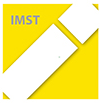 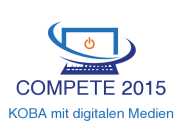 Projektname:COMPETE 2015KOBA mit digitalen MedienCOMPETE 2015KOBA mit digitalen MedienCOMPETE 2015KOBA mit digitalen MedienKlasse/Schulstufe:2. NF2. NF2. NFUnterrichtsgegenstand:BFEBFEBFEUnterrichtsthema:English filmsEnglish filmsEnglish filmsDatum der Unterrichtseinheit:17.12.201417.12.201417.12.2014Dauer der Unterrichtseinheit:1 UE1 UE1 UELehrkraft:Vtl. Susanne Gogollok BEdVtl. Susanne Gogollok BEdVtl. Susanne Gogollok BEdEingesetztes Medium:Computer, InternetComputer, InternetComputer, InternetBeobachtung durch L:Beobachtung durch L:Beobachtung durch L:Beobachtung durch L:Haltungen, Emotionen der S während der UE:Sehr motiviert; hatten Spaß; viele Ideen, wie gewisse Aktionen, sowie Mimik und Gestik interpretiert werden könnenSehr motiviert; hatten Spaß; viele Ideen, wie gewisse Aktionen, sowie Mimik und Gestik interpretiert werden könnenSehr motiviert; hatten Spaß; viele Ideen, wie gewisse Aktionen, sowie Mimik und Gestik interpretiert werden könnenWas hat sich beim L/S-Verhältnis durch diese Aktivität verändert?Verbesserung des Verhältnisses durch positive Stimmung;Verbesserung des Verhältnisses durch positive Stimmung;Verbesserung des Verhältnisses durch positive Stimmung;Welche Kompetenzen haben die S erworben?Aktivierung der englischen Sprache; teamorientiertes und wertschätzendes ArbeitenAktivierung der englischen Sprache; teamorientiertes und wertschätzendes ArbeitenAktivierung der englischen Sprache; teamorientiertes und wertschätzendes ArbeitenWelches Feedback haben die S gegeben?Hatten Spaß an der ArbeitHatten Spaß an der ArbeitHatten Spaß an der ArbeitBitte beantworten Sie folgende Fragen:Bitte beantworten Sie folgende Fragen:Bitte beantworten Sie folgende Fragen:Bitte beantworten Sie folgende Fragen:Waren die Lernvoraussetzungen für diese Unterrichtseinheit gegeben? (Vorkenntnisse der S, Hardware, Software, Lernumgebung, etc.)?Kommentare:Die Schüler haben Erfahrung im Umgang mit dem InternetWaren die Lernvoraussetzungen für diese Unterrichtseinheit gegeben? (Vorkenntnisse der S, Hardware, Software, Lernumgebung, etc.)?Kommentare:Die Schüler haben Erfahrung im Umgang mit dem InternetJa   Nein   Durch das Medium erfolgte eine verstärkte Kommunikation und Zusammenarbeit zwischen S und L.Kommentare:Die Schüler haben sehr selbständig gearbeitet und haben nur wenig Unterstützung gebraucht.Durch das Medium erfolgte eine verstärkte Kommunikation und Zusammenarbeit zwischen S und L.Kommentare:Die Schüler haben sehr selbständig gearbeitet und haben nur wenig Unterstützung gebraucht.Ja   Nein   Die S haben sich neue Kenntnisse und Fertigkeiten hinsichtlich des Einsatzes von digitalen Medien angeeignet.Kommentare:Die Schüler haben die online erstellten bzw. bearbeiteten Filmsequenzen per email verschickt.Die S haben sich neue Kenntnisse und Fertigkeiten hinsichtlich des Einsatzes von digitalen Medien angeeignet.Kommentare:Die Schüler haben die online erstellten bzw. bearbeiteten Filmsequenzen per email verschickt.Ja   Nein   Es konnten verstärkte Anreize zur Lernmotivation geschaffen werden.Kommentare:Durch die phantasievolle und kreative Auseinandersetzung mit der englischen Sprache.Es konnten verstärkte Anreize zur Lernmotivation geschaffen werden.Kommentare:Durch die phantasievolle und kreative Auseinandersetzung mit der englischen Sprache.Ja   Nein   Wurden die Lehrinhalte und -ziele durch den Einsatz des Mediums unterstützt?Kommentare:Wurden die Lehrinhalte und -ziele durch den Einsatz des Mediums unterstützt?Kommentare:Ja   Nein   Hat der Einsatz der digitalen Medien dieser Lerneinheit die aktive Auseinandersetzung der S mit den Lerninhalten direkt unterstützt?Kommentare:Spaß am Gebrauch der FremdspracheHat der Einsatz der digitalen Medien dieser Lerneinheit die aktive Auseinandersetzung der S mit den Lerninhalten direkt unterstützt?Kommentare:Spaß am Gebrauch der FremdspracheJa   Nein   Ist das Medium in der Lage, den Sachverhalt zuveranschaulichen? Hilft das Medium bei der Strukturierung komplexer Sachverhalte für dieses Unterrichtsthema?Kommentare:Zur Strukturierung weniger geeignet.Ist das Medium in der Lage, den Sachverhalt zuveranschaulichen? Hilft das Medium bei der Strukturierung komplexer Sachverhalte für dieses Unterrichtsthema?Kommentare:Zur Strukturierung weniger geeignet.Ja   Nein   Regt das gewählte Medium zu eigenen oder kooperativen Aktivitäten an?Kommentare:Unterschiedliche Ideen werden zu einem gemeinsamen Ergebnis. Sprachliche Schwächen können durch die Zusammenarbeit ausgeglichen werden.Regt das gewählte Medium zu eigenen oder kooperativen Aktivitäten an?Kommentare:Unterschiedliche Ideen werden zu einem gemeinsamen Ergebnis. Sprachliche Schwächen können durch die Zusammenarbeit ausgeglichen werden.Ja   Nein   Wurde das Medium von den S dazu genutzt, um gemeinsam mit anderen etwas zu erzeugen oder zu bearbeiten?Kommentare:Wurde das Medium von den S dazu genutzt, um gemeinsam mit anderen etwas zu erzeugen oder zu bearbeiten?Kommentare:Ja   Nein   Aufbau von Medienkompetenz:In welcher Art und Weise erfolgte der Aufbau von Medienkompetenz?Wie bereits vorhandene Filmsequenzen bearbeitet bzw. durch Sprache ergänzt und versendet werden können.In welchem Ausmaß erfolgte der Aufbau von Medienkompetenz?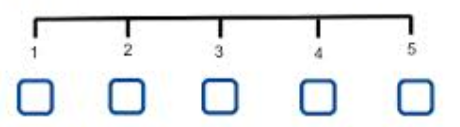 Kommentare:Die Schüler erkennen neue Möglichkeiten, wie sie Medien zum Verbreiten von Inhalten und Ideen verwenden können. Aufbau von Medienkompetenz:In welcher Art und Weise erfolgte der Aufbau von Medienkompetenz?Wie bereits vorhandene Filmsequenzen bearbeitet bzw. durch Sprache ergänzt und versendet werden können.In welchem Ausmaß erfolgte der Aufbau von Medienkompetenz?Kommentare:Die Schüler erkennen neue Möglichkeiten, wie sie Medien zum Verbreiten von Inhalten und Ideen verwenden können. Aufbau von Medienkompetenz:In welcher Art und Weise erfolgte der Aufbau von Medienkompetenz?Wie bereits vorhandene Filmsequenzen bearbeitet bzw. durch Sprache ergänzt und versendet werden können.In welchem Ausmaß erfolgte der Aufbau von Medienkompetenz?Kommentare:Die Schüler erkennen neue Möglichkeiten, wie sie Medien zum Verbreiten von Inhalten und Ideen verwenden können. Aufbau von Medienkompetenz:In welcher Art und Weise erfolgte der Aufbau von Medienkompetenz?Wie bereits vorhandene Filmsequenzen bearbeitet bzw. durch Sprache ergänzt und versendet werden können.In welchem Ausmaß erfolgte der Aufbau von Medienkompetenz?Kommentare:Die Schüler erkennen neue Möglichkeiten, wie sie Medien zum Verbreiten von Inhalten und Ideen verwenden können. Bitte Unterrichtsvorbereitung beifügen.Bitte Unterrichtsvorbereitung beifügen.Datum: 08.01.2015Datum: 08.01.2015